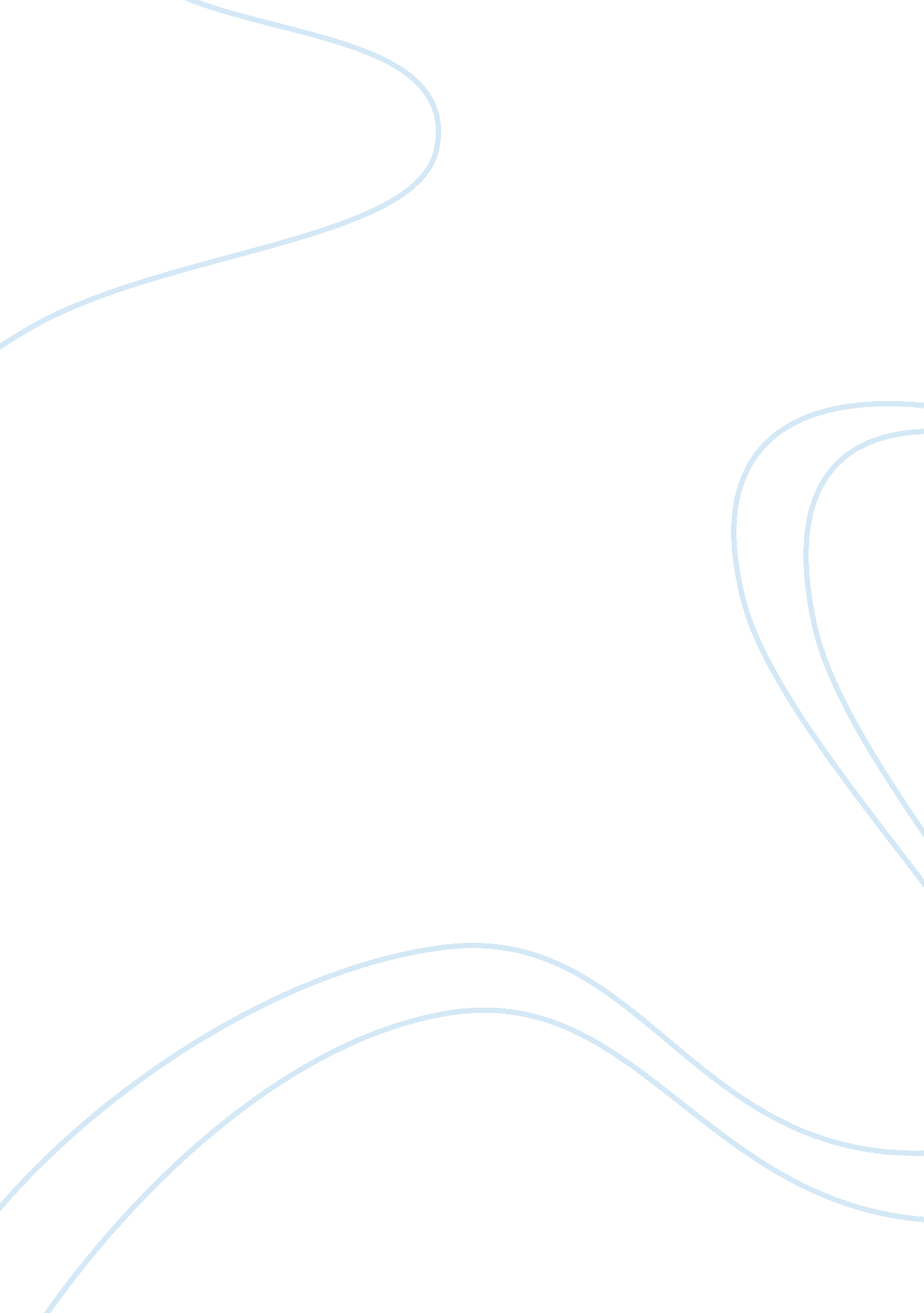 Professional and maximum allowed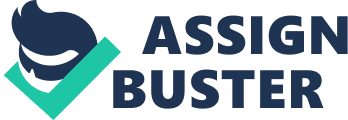 Name * First Last Email * Please select the date and term you start class: * City * State * Please select your program: * When and how do you prefer to be contacted by Kaplan University? * Essay: For some students, juggling college, work, andfamilyobligations can be overwhelming. In approximately 500 characters, please describe how you plan to balance these responsibilities and what measures you can take to make youreducationa priority. * Please note: your responses are for informational purposes only and will not affect your continued enrollment in the program. Maximum Allowed: 500 characters. Currently Used: 343 characters. KNOWLEDGE OF THE PROFESSION Please provide a brief understanding of your knowledge of the human services profession. * Maximum Allowed: 500 characters. Currently Used: 195 characters. What type of education is required and/or desired to work in the various settings in human services? * Maximum Allowed: 500 characters. Currently Used: 0 characters. Why do you want to work as a human services professional? * Maximum Allowed: 500 characters. Currently Used: 171 characters. What are some of the positives and negatives to working as a human services professional in our global society? * Maximum Allowed: 500 characters. Currently Used: 257 characters. Describe some of your experiences working with human services professionals, both personally and professionally. * Maximum Allowed: 500 characters. Currently Used: 141 characters. What are some of the traits or characteristics that make a person successful as a human services professional? * Maximum Allowed: 500 characters. Currently Used: 0 characters. What are some of the populations that are in need of human services and what settings and populations would you prefer to work in the future? * Maximum Allowed: 500 characters. Currently Used: 0 characters. Is there a demand for human services professionals in your geographic region? * No Yes Does your state require licensing or credentialing for human services professionals or social workers? * No Yes Do you already have a college degree? * No Yes What are your plans for continued education beyond an associate’s degree or bachelor’s degree? Maximum Allowed: 500 characters. Currently Used: 0 characters. Explain any work experiences in human services that could be equivalent to college level credit. * Maximum Allowed: 500 characters. Currently Used: 0 characters. Do you have experiential learning that is similar or equivalent to courses offered in human services * No Yes (if yes, please explain) Acknowledgements Please certify that all information submitted in this form is accurate by typing your first and last name in the space provided. * Date 